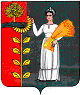 РОССИЙСКАЯ ФЕДЕРАЦИЯСОВЕТ ДЕПУТАТОВ СЕЛЬСКОГО ПОСЕЛЕНИЯ ХВОРОСТЯНСКИЙ СЕЛЬСОВЕТДобринского муниципального района Липецкой области44-сессия V созываР Е Ш Е Н И Е02.03.2018                          ж.д.ст.Хворостянка                        № 131-рсО признании утратившими силу некоторых решений Совета депутатов сельского поселения Хворостянский сельсоветРассмотрев законодательную инициативу Совета депутатов сельского поселения Хворостянский сельсовет о признании утратившими силу некоторых решений Совета депутатов сельского поселения Хворостянский сельсовет, в целях приведения в соответствие с действующим законодательством нормативной правовой базы Совета депутатов сельского поселения Хворостянский сельсовет, принимая во внимание  протест Прокуратуры Добринского района № 86-2018 от 28.02.2018 года на решение Совета депутатов сельского поселения Хворостянский сельсовет Добринского муниципального района №32-рс от 18.04.2016 «Об утверждении Положения о комиссии Совета депутатов сельского поселения Хворостянский сельсовет по контролю за достоверностью сведений о доходах, об имуществе	 и обязательствах имущественного	характера, предоставляемых депутатами Совета депутатов	сельского	поселения Хворостянский сельсовет, и состава комиссии Совета депутатов сельского поселения Хворостянский сельсовет по контролю за достоверностью сведений о доходах, об имуществе и обязательствах имущественного характера, предоставляемых депутатами Совета депутатов сельского поселения Хворостянский сельсовет», протест № 86-2018 от 28.02.2018 года на Положение «О порядке предоставления депутатами Совета депутатов сельского поселения Хворостянский сельсовет сведений о доходах, расходах, об имуществе и обязательствах имущественного характера», утвержденное решением совета депутатов сельского поселения № 30-рс от 18.04.2016, руководствуясь Уставом  сельского поселения Хворостянский сельсовет, Совет депутатов сельского поселения Хворостянский сельсовет Добринского муниципального района,РЕШИЛ:        1.Признать утратившими силу решения Совета депутатов сельского поселения Хворостянский сельсовет:1.1 от 18.04.2016 №32-рс «Об утверждении Положения о комиссии Совета депутатов сельского поселения Хворостянский сельсовет по контролю за достоверностью сведений о доходах, об имуществе	 и обязательствах имущественного	характера, предоставляемых депутатами Совета депутатов сельского	поселения Хворостянский сельсовет, и состава комиссии Совета депутатов сельского поселения Хворостянский сельсовет по контролю за достоверностью сведений о доходах, об имуществе и обязательствах имущественного характера, предоставляемых депутатами Совета депутатов сельского поселения Хворостянский сельсовет»;1.2 от 18.04.2016 № 30-рс «О Положении «О порядке предоставления депутатами Совета депутатов сельского поселения Хворостянский сельсовет сведений о доходах, расходах, об имуществе и обязательствах имущественного характера»;1.3 от 09.06.2010 №12-рс «О внесении изменений в Положение «О земельном налоге на территории Хворостянского сельсовета»;1.4 от 14.06.2011 №47-рс «Об установлении нормы предоставления площади жилого помещения по договору социального найма и учетной нормы площади жилого помещения на территории сельского поселения Хворостянский сельсовет»2. Направить указанный нормативный правовой акт главе сельского поселения Хворостянский сельсовет для подписания и официального обнародования.3.Настоящее решение вступает в силу со дня его официального обнародования.Председатель Совета депутатовсельского поселенияХворостянский сельсовет                                                            В.Г.Курилов